CARRICULAM VITAE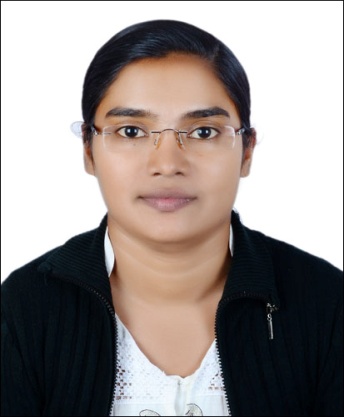 RAJIRAJI.326106@2freemail.com 	 EMPLOYMENT VISAAvailability: ImmediateCAREER OBJECTIVE:Seeking a challenging career that will enable me to utilize my competence to work with the growth oriented organization, which adequately utilizes my strong analytical and technical skills.JOB DESCRIPTION:Able to work on several campaigns at once, sometimes under pressure, and often on tight deadlines."EDUCATIONAL QUALIFICATIONS:BACHELOR OF ARTS:ENG          (Mahatma Gandhi University Kottayam, Kerala India)Senior Secondary School Examination          (Mar Thoma College Thiruvalla Kerala India)Secondary School Leaving Certificate S.S.L.C(Abraham Memorial High School Thirumala, Kerala, India)Computer Diploma(6 months course certificate)LANGUAGES KNOWN:English, Hindi, Tamil & Malayalam.Arabic(speak)TECHNICAL QUALIFICATIONS&SKILLS:MS Office Excel-AdvancedMS Outlook-Data Entry Work(45PW)Internet & Software Usage &Letter draftingSoftware usage(symex,Neemsoftware(TMS/AGP),TELESALES,DMS/CMSCash dealings(Petty cash/cash/flows Telephone Operator/attending, receptionSecretarial workTelecalling&Customer&Service ExperienceWORK EXPERIENCES&HISTORY:Working as an Accountant cum Manager in a Transportation company MUSAFAH(HARMAN STAR TRANSPORTATION)from 2015 onwardsWorked as a Branch In charge in ALBADER ECCHANGE MADINAT ZAYED BEDA ZAYED,ABUDHABI from  May 2013 to 2014Worked as an Archive Clerk&CustomerService in AL BADER EXCHANGE , MADINAT ZAYED,Western Region (Beda Zayed) ABUDHABI, U.A.E, from 2011 to  2013 Worked as a Supervisor cum Receptionist in a Govt.Hospital SAUDI ARABIA (SABT AL ALAYA HOSPITAL) from 2010 to2011Worked as a DATA ENTRY OPERATOR in a GOVT.Sector(CONTRACT BASIS) VIKAS BHAVAN.TVM KERALA 2009-2010Worked as a Teacher in a Private School in Rajasthan (Bethel Public School, Ramganjmandi Rajasthan India) from July 2004 to May 2009Worked as a Receptionist cum Secretary in a reputed ISC/ICSE English Medium School in  Pathanamthitta (Bethany Academy -Vennikulam P T A Kerala )from July 2002 to 2004 RESPONSIBILITIES:Good in communication so as to keep strong relationship with customers.Able to handle work simultaneously at a time.Extremely hard working and self-motivating.Maintains payroll information by collecting, calculating, and entering data. Providing administration related support to all departments as required. Fax, scan and photocopy of documents as required. Manage walk-in customers and handle their inquiries. Knowledge of administrative and clerical procedures and systems Customer service orientationPROFESSIONAL EXPERIENCE:Give Presentation and demonstration to the customers.Good in communication so as to keep strong relationship with customers.Able to handle work simultaneously at a time.Preparing the financial statements and reports of operations, expenditure reports, statistical data, and other information concerning financial requirements.Reviewing, analyzing, presenting the financial data, including revenue projections & expenditure reports.PERSONAL DETAILSDate of birth		:	08/02/1981		Nationality	          :	IndianReligion		:	ChristianSex			:	FemaleMarital status	          	:         MarriedDECLARATION:I hear by declare that all the information presented above is true to the best of my knowledge and belief.